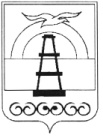 АДМИНИСТРАЦИЯ МУНИЦИПАЛЬНОГО ОБРАЗОВАНИЯ ГОРОДСКОЙ ОКРУГ «ОХИНСКИЙ»ПОСТАНОВЛЕНИЕот _____________                                                                                        № _____г. ОхаО внесении изменений в постановление администрации муниципального образования городской округ «Охинский» от 16.01.2024 № 28 «Об утверждении Положения о симулирующих выплатах руководителям муниципальных унитарных (казённых) предприятий муниципального образования городской округ «Охинский» в сфере жилищно-коммунального хозяйства при заключении с ними трудовых договоров»В соответствии с Федеральным законом от 14.11.2002 № 161-ФЗ «О государственных и муниципальных унитарных предприятиях», в целях упорядочения оплаты труда и повышения материальной заинтересованности руководителей муниципальных унитарных (казённых) предприятий муниципального образования городской округ «Охинский» в результатах финансово-хозяйственной деятельности предприятий, руководствуясь статьей 42 Устава муниципального образования городской округ «Охинский»,ПОСТАНОВЛЯЮ:Внести в постановление администрации муниципального образования городской округ «Охинский» от 16.01.2024 № 28 «Об утверждении Положения о симулирующих выплатах руководителям муниципальных унитарных (казённых) предприятий муниципального образования городской округ «Охинский» в сфере жилищно-коммунального хозяйства при заключении с ними трудовых договоров» следующие изменения:1.1. Приложение № 1 Положения о симулирующих выплатах руководителям муниципальных унитарных (казённых) предприятий муниципального образования городской округ «Охинский» в сфере жилищно-коммунального хозяйства при заключении с ними трудовых договоров изложить в новой редакции (прилагается).2. Опубликовать настоящее постановление в газете «Сахалинский нефтяник» и разместить на официальном сайте администрации муниципального образования городской округ «Охинский» www.adm-okha.ru.3. Контроль за исполнением настоящего постановления возложить на директора департамента архитектуры, земельных и имущественных отношений администрации муниципального образования городской округ «Охинский».Приложение к постановлению администрации муниципального образования городской округ «Охинский»от _______________ № __________ПОКАЗАТЕЛИДля установления размера ежемесячной премии руководителяМУП (МКП) __________________ за период ________________Руководитель    __________________________            _________________                                                               Ф.И.О.                           (подпись)Глава муниципального образования городской округ «Охинский»Е.Н. МихликПриложение № 1№ п/пНаименование показателей ежемесячной премииРазмер ежемесячной премии, %Выполнение показателей ежемесячной премии (при невыполнении показателей указать причины)Предлагаемый размер ежемесячной премии, %1отсутствие просроченной задолженности по выплате заработной платыдо 5 %2отсутствие обоснованных жалоб на деятельность предприятиядо 5 %3обеспечение сохранности и надлежащее использование муниципального имуществдо 5 %4исполнительская дисциплина (отсутствие замечаний по срокам предоставления, качеству и содержанию документов, запрашиваемых собственником имущества)до 5 %5выполнение особо важных и срочных заданий, в том числе ликвидация аварийных ситуаций, внедрение в процесс деятельности предприятия новых методов и технологий, повышающих результативность труда, выполнение мероприятий, направленных на экономию материальных и финансовых ресурсов до 5 %6качественное и своевременное выполнение работ (услуг), участие в социально значимых общественных проектах в соответствии с видом деятельности предприятия, оказание услуг при проведении массовых общественных мероприятий до 5 %7положительный финансовый результат предприятия за отчетный период, отсутствие просроченной задолженности по налоговым платежамдо 5 %8обеспечение снижения дебиторской задолженности за жилищно-коммунальные услуги в сравнении с аналогичным периодом прошлого года не менее чем на 5 %до 5 %Итого (предлагаемый размер ежемесячной премии с учетом ее снижения и/или увеличения)